              CARDINAL WISEMAN CATHOLIC SCHOOL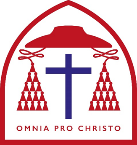                 JOB SPECIFICATION                Job Title:	     Teacher of Maths – MPS/UPS                 Responsible to:  Head of MathsSECTION 1 - GENERAL TEACHING DUTIESTo maintain and build upon the standards achieved in the award for QTS (Secondary) as set out by the Secretary of State.Teaching & Learning1.	To manage pupil learning through effective teaching in accordance with the Department’s schemes of work and policies.2.	To ensure continuity, progression and cohesiveness in all teaching.3.	To use a variety of methods and approaches (including differentiation) to match curricular objectives and the range of pupil needs, and ensure equal opportunity for all pupils.4.	To set homework regularly, (in accordance with the School homework policy), to consolidate and extend learning and to encourage pupils to take responsibility for their own learning.5.	To work with SEN staff and support staff (including prior discussion and joint planning) in order to benefit from their specialist knowledge and to maximise their effectiveness within lessons.6.	To work effectively as a member of the Maths Department team to improve the quality of teaching and learning.7.	To set high expectations for all pupils, to deepen their knowledge and understanding and to maximise their achievement.8.	To use positive management of behaviour in an environment of mutual respect which allows pupils to feel safe and secure and promotes their self-esteem.Monitoring, Assessment, Recording, Reporting, and Accountability1.	To be immediately responsible for the processes of identification, assessment, recording and reporting for the pupils in their charge.2.	To contribute towards the implementation of IEPs as detailed in the current Code of Practice particularly the planning and recording of appropriate actions and outcomes related to set targets.3.	To assess pupils’ work systematically and use the results to inform future planning, teaching and curricular development.4.	To be familiar with statutory assessment and reporting procedures and to prepare and present informative, helpful and accurate reports to parents.5.	Keep an accurate register of pupils for each lesson.  Unexplained absences or patterns of absence should be reported immediately in accordance with the School policy.Subject Knowledge & Understanding1.	To have a thorough and up-to-date knowledge and understanding of the National Curriculum programmes of study, level descriptors and specifications for examination courses.2.	To keep up to date with research and developments in pedagogy and the subject area.Professional Standards & Development1.	To be a role model to pupils through personal presentation and professional conduct.2.	To arrive in class, on or before the start of the lesson, and to begin and end lessons on time.3.	To cover for absent colleagues as is reasonable, fair and equitable.4.	To co-operate with the employer in all matters concerning Health and Safety and specifically to take reasonable care of their own Health & Safety, and that of any other persons who may be affected by their acts or omissions at work.5.	To be familiar with the School and Maths Department handbooks and support all the School’s policies, e.g. those on Health and Safety, Citizenship, Literacy, Numeracy and ICT.6.	To establish effective working relationships with professional colleagues and associate staff.7.	To strive for personal and professional development through active involvement in the School’s appraisal system and performance management procedures.8.	To be involved in extra-curricular activities such as making a contribution to after-school clubs and visits.9.	To maintain a working knowledge and understanding of teachers’ professional duties as set out in the current School Teachers’ Pay and Conditions document, and teachers’ legal liabilities and responsibilities relating to all current legislation, including the role of the education service in protecting children.10.	To liaise effectively with parent/carers and with other agencies with responsibility for pupils’ education and welfare.11.	To undertake any reasonable task as directed by the Head of Maths Department.12.	To be aware of the role of the Governing Body of the School and to support it in performing its duties.13.	To be familiar with and implement the relevant requirements of the current SEN Code of Practice.15.	To consider the needs of all pupils within lessons (and to implement specialist advice) especially those who:have SEN;are gifted and talented;are not yet fluent in English.N.B:  Every subject teacher is expected to have pastoral responsibilities. This job description will be reviewed annually and may be subject to amendment or modification at any time after consultation with the post holder.  It is not a comprehensive statement of procedures and tasks but sets out the main expectations of the School in relation to the post holder’s professional responsibilities and duties.                      CARDINAL WISEMAN CATHOLIC TECHNOLOGY COLLEGE                         PERSON SPECIFICATION                         Job Title:     Maths Teacher – MPS/UPS                          Responsible to: Head of MathsSeptember 2019Person Specification – Teacher of MathsPerson Specification – Teacher of MathsPerson Specification – Teacher of MathsEssentialDesirable1.  QualificationDegreeQualified Teacher Status.Working towards a higher degree or further appropriate qualifications, e.g. Management course/DiplomaPractising Catholic2.  ExperienceTeaching ability across the age and ability range.3.  PupilsAn ability to motivate and inspire young people.Evidence of experience in this area.4.  Teaching and LearningAn excellent teacher.Evidence of an excellent knowledge of the scriptures and of Catholic teaching.A sound understanding of what makes good teaching and learning for all students.Evidence of an in-depth experience of using and applying ICT. 5.  RelationshipsAn ability to work for and within a team environment. Evidence that the candidate has had successful experience of working with staff and parents.Evidence that the candidate understands the need to translate shared aims and values into a workable programme of development within the school.Evidence of experience in this area.6. Policy and PracticeAwareness of the legal framework within which schools operate i.e. equal opportunities, multi-cultural awareness, SEN.Examples of involvement in turning policy into practice.7. CommunicationsEvidence that the candidate appreciates the importance of close relationships with other local schools, groups and other external agencies.Evidence that the candidate has the ability to communicate effectively and concisely in verbal and written form to a variety of audiences.Evidence of involvement with external agencies.8. Personal AttributesResilience;Tolerance;Humour;Positive under pressure;Able to organise work and prioritise effectively;Sensitivity and awareness to the school’s religious mission.